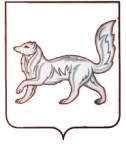 РОССИЙСКАЯ ФЕДЕРАЦИЯТУРУХАНСКИЙ РАЙОННЫЙ СОВЕТ ДЕПУТАТОВКРАСНОЯРСКОГО КРАЯРЕШЕНИЕО внесении изменений и дополнений в Устав муниципального образования Туруханский районВ целях совершенствования отдельных положений Устава муниципального образования Туруханский район и приведения его в соответствие с требованиями действующего законодательства, руководствуясь пунктом 1 части 1 статьи 17, статьёй 44 Федерального закона от 06.10.2003 №131-ФЗ «Об общих принципах организации местного самоуправления в Российской Федерации», статьями 25, 32, 41, 90 Устава муниципального образования Туруханский район, Туруханский районный Совет депутатов РЕШИЛ:1. Внести в Устав муниципального образования Туруханский район следующие изменения:1.1. в подпункте 5 пункта 1 статьи 11 после слов «за сохранностью автомобильных дорог местного значения вне границ населенных пунктов в границах муниципального района,» дополнить словами «организация дорожного движения»;1.2. подпункт 7.1 пункта 1 статьи 11 после слова «прав» дополнить словами «коренных малочисленных народов и других»;1.3. подпункт 15 пункта 1 статьи 11 изложить в следующей редакции:«15) участие в организации деятельности по накоплению (в том числе раздельному накоплению), сбору, транспортированию, обработке, утилизации, обезвреживанию, захоронению твердых коммунальных отходов на территории муниципального района;»;1.4 подпункт 16 пункта 1 статьи 11 дополнить словами «, направление уведомления о соответствии указанных в уведомлении о планируемом строительстве параметров объекта индивидуального жилищного строительства или садового дома установленным параметрам и допустимости размещения объекта индивидуального жилищного строительства или садового дома на земельном участке, уведомления о несоответствии указанных в уведомлении о планируемом строительстве параметров объекта индивидуального жилищного строительства или садового дома установленным параметрам и (или) недопустимости размещения объекта индивидуального жилищного строительства или садового дома на земельном участке, уведомления о соответствии или несоответствии построенных или реконструированных объекта индивидуального жилищного строительства или садового дома требованиям законодательства о градостроительной деятельности при строительстве или реконструкции объектов индивидуального жилищного строительства или садовых домов на земельных участках, расположенных на межселенной территории, принятие в соответствии с гражданским законодательством Российской Федерации решения о сносе самовольной постройки, расположенной на межселенной территории, решения о сносе самовольной постройки, расположенной на межселенной территории, или ее приведении в соответствие с установленными требованиями, решения об изъятии земельного участка, не используемого по целевому назначению или используемого с нарушением законодательства Российской Федерации и расположенного на межселенной территории, осуществление сноса самовольной постройки, расположенной на межселенной территории, или ее приведения в соответствие с установленными требованиями в случаях, предусмотренных Градостроительным кодексом Российской Федерации;»;1.5. подпункт 29 пункта 1 статьи 11 дополнить словом «(волонтерству)»;1.6. подпункт 42 пункта 1 статьи 11 дополнить словами «, направление уведомления о соответствии указанных в уведомлении о планируемых строительстве или реконструкции объекта индивидуального жилищного строительства или садового дома (далее - уведомление о планируемом строительстве) параметров объекта индивидуального жилищного строительства или садового дома установленным параметрам и допустимости размещения объекта индивидуального жилищного строительства или садового дома на земельном участке, уведомления о несоответствии указанных в уведомлении о планируемом строительстве параметров объекта индивидуального жилищного строительства или садового дома установленным параметрам и (или) недопустимости размещения объекта индивидуального жилищного строительства или садового дома на земельном участке, уведомления о соответствии или несоответствии построенных или реконструированных объекта индивидуального жилищного строительства или садового дома требованиям законодательства о градостроительной деятельности при строительстве или реконструкции объектов индивидуального жилищного строительства или садовых домов на земельных участках, расположенных на территориях сельских поселений, принятие в соответствии с гражданским законодательством Российской Федерации решения о сносе самовольной постройки, решения о сносе самовольной постройки или ее приведении в соответствие с предельными параметрами разрешенного строительства, реконструкции объектов капитального строительства, установленными правилами землепользования и застройки, документацией по планировке территории, или обязательными требованиями к параметрам объектов капитального строительства, установленными федеральными законами (далее также - приведение в соответствие с установленными требованиями), решения об изъятии земельного участка, не используемого по целевому назначению или используемого с нарушением законодательства Российской Федерации, осуществление сноса самовольной постройки или ее приведения в соответствие с установленными требованиями в случаях, предусмотренных Градостроительным кодексом Российской Федерации;»;1.7. пункт 1 статьи 13 дополнить подпунктом 14 следующего содержания:«14) осуществление мероприятий по защите прав потребителей, предусмотренных Законом Российской Федерации от 7 февраля 1992 года №2300-1 «О защите прав потребителей».»;1.8. в пункте 1 статьи 24 слова «на межселенной территории района» заменить словами «в расположенных на межселенной территории населенных пунктах (либо на части их территории)»;1.9. в пункте 6 статьи 25 слова «по проектам и вопросам, указанным в пункте 4 настоящей статьи, » исключить;1.10. пункт 7 статьи 25 изложить в следующей редакции:«7. По проектам генеральных планов сельских поселений, проектам правил землепользования и застройки сельских поселений, проектам, предусматривающим внесение изменений в один из указанных утвержденных документов, проводятся публичные слушания, порядок организации и проведения которых определяется нормативным правовым актом Туруханского районного Совета депутатов с учетом положений законодательства о градостроительной деятельности.По проектам правил землепользования и застройки межселенной территории Туруханского района, проектам планировки территории, проектам межевания территории, проектам правил благоустройства территорий, проектам, предусматривающим внесение изменений в один из указанных утвержденных документов, проектам решений о предоставлении разрешения на условно разрешенный вид использования земельного участка или объекта капитального строительства, проектам решений о предоставлении разрешения на отклонение от предельных параметров разрешенного строительства, реконструкции объектов капитального строительства, вопросам изменения одного вида разрешенного использования земельных участков и объектов капитального строительства на другой вид такого использования при отсутствии утвержденных правил землепользования и застройки проводятся общественные обсуждения, порядок организации и проведения которых определяется нормативным правовым актом Туруханского районного Совета депутатов с учетом положений законодательства о градостроительной деятельности.»;1.11. подпункт 13 пункта 2 статьи 32 исключить;1.12. подпункт 2 пункта 7 статьи 37 изложить в следующей редакции:«2) заниматься предпринимательской деятельностью лично или через доверенных лиц, участвовать в управлении коммерческой организацией или в управлении некоммерческой организацией (за исключением участия в управлении совета муниципальных образований субъекта Российской Федерации, иных объединений муниципальных образований, политической партией, профсоюзом, зарегистрированным в установленном порядке, участия в съезде (конференции) или общем собрании иной общественной организации, жилищного, жилищно-строительного, гаражного кооперативов, товарищества собственников недвижимости), кроме участия на безвозмездной основе в деятельности коллегиального органа организации на основании акта Президента Российской Федерации или Правительства Российской Федерации; представления на безвозмездной основе интересов муниципального образования в органах управления и ревизионной комиссии организации, учредителем (акционером, участником) которой является муниципальное образование, в соответствии с муниципальными правовыми актами, определяющими порядок осуществления от имени муниципального образования полномочий учредителя организации или управления находящимися в муниципальной собственности акциями (долями участия в уставном капитале); иных случаев, предусмотренных федеральными законами;»;1.13. пункт 8 статьи 37 изложить в следующей редакции:«8. Депутат районного Совета должен соблюдать ограничения, запреты, исполнять обязанности, которые установлены Федеральным законом от 25 декабря 2008 года №273-ФЗ «О противодействии коррупции» и другими федеральными законами.»;1.14. в пункте 9 статьи 37 слова «, осуществляющий свои полномочия на постоянной основе,» исключить;1.15. в пункте 10 статьи 37 слова «, осуществляющий свои полномочия на постоянной основе,» исключить;1.16. пункт 19 статьи 37 исключить;1.17. пункт 2.1 статьи 38 изложить в следующей редакции:«2.1. Полномочия депутата прекращаются досрочно в случае несоблюдения ограничений, запретов, неисполнения обязанностей, установленных Федеральным законом от 25 декабря 2008 года №273-ФЗ «О противодействии коррупции», Федеральным законом от 3 декабря 2012 года №230-ФЗ «О контроле за соответствием расходов лиц, замещающих государственные должности, и иных лиц их доходам».»;1.18. статью 38 дополнить пунктом 2.2 следующего содержания:«2.2. Полномочия депутата, осуществляющего свои полномочия на постоянной основе, депутата, замещающего должности в районном Совете депутатов, прекращаются также в случае несоблюдения запретов, установленных Федеральным законом от 7 мая 2013 года №79-ФЗ «О запрете отдельным категориям лиц открывать и иметь счета (вклады), хранить наличные денежные средства и ценности в иностранных банках, расположенных за пределами территории Российской Федерации, владеть и (или) пользоваться иностранными финансовыми инструментами».»;1.19. подпункт 7 пункта 9 статьи 40 исключить;1.20. пункт 8 статьи 41 изложить в следующей редакции:«8. Нормативные правовые акты районного Совета депутатов, затрагивающие права, свободы и обязанности человека и гражданина, устанавливающие правовой статус организаций, учредителем которых выступает муниципальное образование, а также соглашения, заключаемые между органами местного самоуправления, вступают в силу после их официального опубликования.»;1.21. подпункт 6 пункта 4 статьи 43 изложить в следующей редакции:«6) исполнением стратегии социально-экономического развития района;»;1.22. пункт 4 статьи 48 изложить в следующей редакции:«4. Нормативные правовые акты Главы района, администрации района, затрагивающие права, свободы и обязанности человека и гражданина, устанавливающие правовой статус организаций, учредителем которых выступает муниципальное образование, а также соглашения, заключаемые между органами местного самоуправления, вступают в силу после их официального опубликования.»;1.23. в пункте 3 статьи 77 слова «, а также порядок и условия приватизации муниципального имущества» исключить, слово «определяются» заменить словом «определяется»;1.24. в пункте 9 статьи 77 слово «закрытых» заменить словом «непубличных»;1.25. пункт 2 статьи 82 изложить в следующей редакции:«2. Администрация района не позднее 1 мая года, следующего за отчетным, представляет районному Совету депутатов отчет об исполнении районного бюджета.».2. Контроль за исполнением настоящего решения возложить на постоянную комиссию Туруханского районного Совета депутатов по местному самоуправлению, законности и правопорядку.3. Настоящее решение подлежит официальному опубликованию после государственной регистрации и вступает в силу со дня его официального опубликования в общественно-политической газете Туруханского района «Маяк Севера».22.04.2019с. Туруханск№ 22 - 379ПредседательТуруханского районногоСовета депутатовГлаваТуруханского района__________________________________________Ю.М. ТагировО.И. Шереметьев